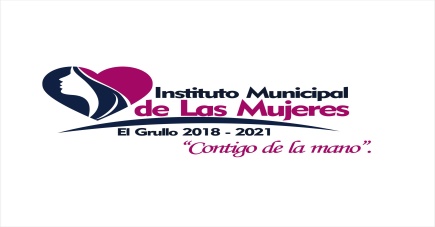 AGENDA DE ABRIL 2021LUNES A VIERNES DE 9:00 AM A 3:00 PM Asesoría jurídica, Consultas de Psicología y Nutrición.PERSONAS ATENDIDAS AREA PSICOLOGIA 1:  PERSONAS EN TOTALPERSONAS ATENDIDAS AREA PSICOLOGIA 2:  PERSONAS ATENDIDASPERSONAS ATENDIDAS AREA NUTRICIÓN:  PERSONAS EN TOTALPERSONAS ATENDIDAS AREA JURIDICA:  PERSONAS EN TOTALMIERCOLES 07 * Charla en el calvario de mujeres con el tema AUTOESTIMA, llevada a cabo por la Psicóloga Claudia Amaral.MIERCOLES 14* Charla en el calvario de mujeres con el tema SOY MUJER Y SOY ADICTA, llevada a cabo por la Abogada Daysi Peña. MIERCOLES 14 * Publicidad y difusión en la cabecera municipal y en las comunidades donde se invitaba a los niños a participar en el evento “Pinta tus Derechos”VIERNES 16* Reunión virtual de la directora con el tema DIAGNOSTICO DE MUNICIPIOS, convocada por el gabinete de prevención.* ReuniónFECHAMUJERHOMBREFECHAMUJERHOMBREFECHAMUJERHOMBREFECHAMUJERHOMBREFECHAMUJERHOMBREFECHAMUJERHOMBREFECHAMUJERHOMBREFECHAMUJERHOMBRE